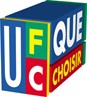 7 novembre 2023Communiqué de presse Glyphosate : à l’approche d’un vote crucial à Bruxelles,l’UFC-Que Choisir du Bas-Rhin appelle à son interdiction dans toute l’Union EuropéenneAlors que le Centre International de Recherche sur le Cancer a classé dès 2015 le glyphosate comme cancérogène probable et que l’INSERM alerte également sur l’impact sanitaire désastreux de celui-ci, la Commission européenne appelle néanmoins à la ré-autorisation de son utilisation pour… 10 ans. Face au vote crucial qui se profile à Bruxelles pour statuer sur l’avenir de cet herbicide, l’UFC-Que Choisir du Bas-Rhin appelle les décideurs à entendre la société civile et à s’opposer à ce renouvellement.Nous contestons la solidité des éléments qui ont conduit cet été l’EFSA, autorité européenne de sécurité des aliments, à émettre un avis d’absence de risque pour cette substance présente dans le Roundup (Monsanto/Bayer), pesticide le plus vendu au monde. En effet, au-delà même de la prise en considération « d’études » directement financées par les professionnels, l’autorité semble avoir laissé de côté toute une série d’analyses scientifiques prouvant la dangerosité de l’herbicide. Si elle a été démontrée à de multiples reprises, notamment pour les utilisateurs tels que les agriculteurs et les jardiniers, une récente étude américaine* particulièrement inquiétante a relevé, pour la population générale, un risque accru de dégâts neurologiques (Alzheimer, Parkinson ou sclérose en plaque) en cas de forte exposition via l’alimentation. Alors qu’Emmanuel Macron s’était engagé à sortir du glyphosate en France « au plus tard » début 2021, force est de constater qu’il n’a pas tenu sa promesse. Si la France s’était fermement opposée au renouvellement de l’autorisation en 2017, elle s’est simplement abstenue il y a quelques semaines lors du premier vote européen. Une opportunité historique de rectifier le tir s’offre à nos décideurs et aux autres États membres, qui se réuniront à nouveau le 16 novembre prochain. Les consommateurs français n’accepteront pas une nouvelle volte-face du Président de la République.Sur la base des alertes scientifiques, et rappelant le principe de précaution, la société civile, dont l’UFC-Que Choisir, s’est mobilisée dès 2021 contre une telle ré-autorisation. La pétition** que nous avions lancée avec d’autres ONG demandant l’interdiction européenne du glyphosate a été signée par plus de 600 000 Français !Au nom de la protection de la santé des consommateurs et de l’environnement, notre association appelle la France à voter contre le renouvellement de l’autorisation de cette substance dangereuse.Dans cette optique, et parce qu’ils portent la voix des Français, l’UFC-Que Choisir du Bas- Rhin saisit :Les parlementaires de notre département pour qu’ils pressent le Gouvernement de tenir compte de la volonté claire des Français et de la société civile de ne pas réautoriser le glyphosate.Les eurodéputés français pour qu’ils s’opposent à tout projet de renouvellement et envoient ainsi à la Commission un signal politique fort en amont du vote des États membres.*Association between urinary glyphosate levels and serum neurofilament light chain in a representative sample of US adults: NHANES 2013–2014 - An-Ming Yang, Pei-Lun Chu, ChiKang Wang & Chien-Yu Lin - Journal of Exposure Science & Environmental Epidemiology - Septembre 2023.** Pétition et sondage : https://www.quechoisir.org/action-ufc-que-choisir-petition-en-finir-avec-le-glyphosate-en-europe-enfin-n95264/     -    https://www.generations-futures.fr/actualites/sondage-pesticides/